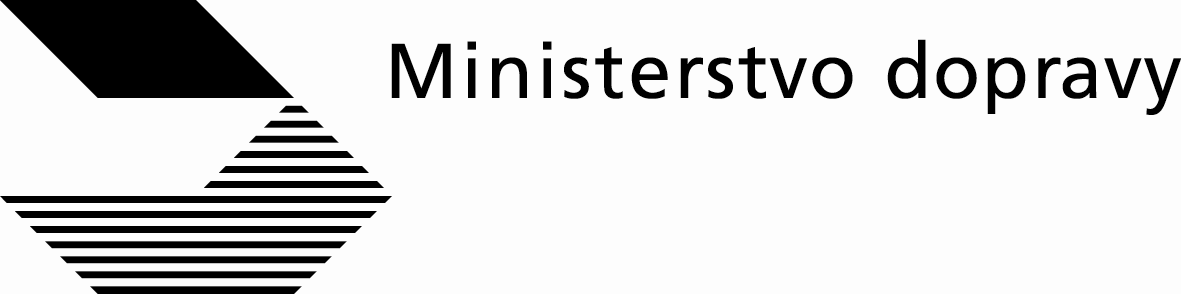 Roční výkaz o drážní dopravě za rok 2022Provozní park drážních vozidelI.1.  Hnací drážní vozidlaI.2.  Drážní vozidla osobní přepravyI.3.  Drážní tažená vozidla nákladní přepravyPrůměrný počet zaměstnanců ve fyzických osobáchDopravaIII.1.   Vlakové kilometry (bez lokomotivních vlaků)III.2.   Běh hnacích drážních vozidel a dopravní výkon vlaků  III.3.   Běh tažených drážních vozidel Schváleno ČSÚ pro MD ČV 59/22 ze dne 7. července 2021 v rámci Programu statistických zjišťování na rok 2022Výkaz prosím doručte do 31. 3. 2023 na adresu Ministerstvo dopravy – odbor strategie nábřeží Ludvíka Svobody 12, P. O. BOX 9, 110 15 Praha 1Ochrana důvěrnosti údajů je zaručena zákonem č. 89/1995 Sb., o státní statistické službě, ve znění pozdějších předpisů. Za ochranu důvěrnosti údajů odpovídá MD.Formuláře výkazů, elektronický sběr dat, číselníky a aktuální statistické informace na: www.mdcr.czNázev zpravodajské jednotky: ...............................................IČO: Odesláno dnePodpis vedoucíhozpravodajské jednotkyVýkaz vyplnil:                 (Jméno)Telefon:E-mail:UkazatelČís. řád.   Lokomotivy   LokomotivyMotorové vozyMotorové vozyUkazatelČís. řád.celkemvýkon (v MW)celkemvýkon (v MW)ab1234Počet hnacích drážních vozidel11podle zdroje pohonu     elektrické12dieselové13parní14XXDrážní tažená vozidla Čís. řád.Celkemab1Počet tažených vozidel11podle typuosobní vozy12lehátkové a lůžkové vozy13jídelní a bufetové vozy14nemotorové vozy elektrických a motorových jednotek, přípojné vozy 15zavazadlové vozy celkem16Sedadla, lehátka a lůžkaČís. řád.Celkem cd2Počet sedadel, lehátek a lůžek (v tis.)17sedadla 1. třídy (v tis.)18sedadla 2. třídy (v tis.)19lehátka a lůžka (v tis.)20sedadla ve vozech motorových a elektrických jednotek, v motorových vozech a v přípojných vozech (v tis.) 21sedadla v osobních vozech (v tis.)22UkazatelČís. řád.CelkemLožná hmotnost celkem (v tis. t)ab12Počet tažených vozidel11podle typu vozů  kryté vozy12otevřené vozy13plošinové vozy14ostatní vozy15UkazatelČís. řád.CelkemŽenyMužiab123Počet zaměstnanců11ředitelství – řídící administrativa 12XXprovozní pracovníci železnice celkem13XXpodle typu zaměstnání vlakové čety a staniční personál14XXstrojvedoucí15XXúdržba vozidel16XXostatní činnosti 17XXUkazatel  Čís. řád.Celkem(sl. 2 až 4)Celkem(sl. 2 až 4)Běh osobních vlakův tis. kmBěh nákladních vlakův tis. kmBěh nákladních vlakův tis. kmBěh ostatních vlakův tis. kmab112334Vlakové kilometry11podle typu hnacího vozidla a zdroje pohonupodle typu hnacího vozidla a zdroje pohonupodle typu hnacího vozidla a zdroje pohonuelektrické lokomotivy12motorové lokomotivy13parní lokomotivy14elektrické jednotky15motorové vozy16Ukazatel  Čís. řád.Běh hnacích vozidelv tis. lok. kmDopravní výkon celkem v mil. hr. tkm(sl. 3 až 5)Dopravní výkon  osobních  vlaků v mil. hr. tkmDopravní výkon nákladních vlaků v mil. hr. tkmDopravní výkon ostatních vlaků v mil. hr. tkmab12345Celkem 11podle typu hnacího vozidla a zdroje pohonuelektrické lokomotivy12motorové lokomotivy13parní lokomotivy14elektrické jednotky15motorové vozy16Ukazatel  Čís. řád.Celkem v mil. voz. kmNabízené místové kilometry v mil.ab12Tažená drážní vozidla 11podle typu železničních vozů     osobní železniční vozy12Xzavazadlové vozy13Xnákladní vozy14X - naložené vozy15X - prázdné vozy16X